栗原フォトクラブ　撮影隊　―　2019　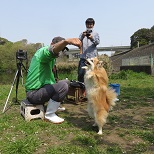 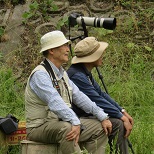 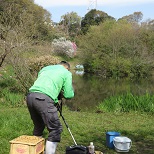 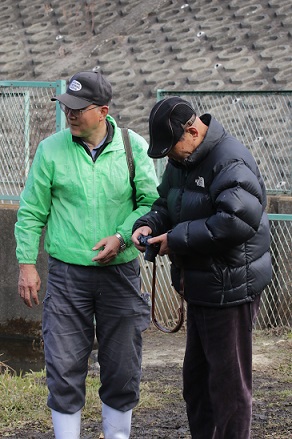 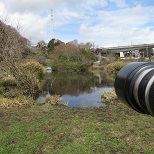 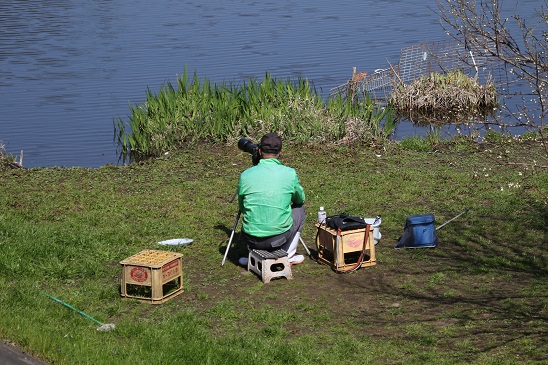 カワセミが来ないときはのんびりと